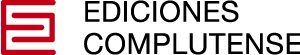 rEVISTAS PUBLICADASMemoria del proyectoLea atentamente el documento Requisitos mínimos para las revistas incluidas en el portal de Revistas Científicas Complutenses.Cumplimentar el documento con tipografía Arial, cuerpo 10 e interlineado sencillo.Fecha: 00/00/00001. 	Datos personales del responsable y forma de contacto. 	Nombre, apellidos, teléfono móvil, correo electrónico, etc.2. 	Título de la revista. 3. 	Breve reseña biobibliográfica del responsable. (400 palabras máximo)Con especial énfasis en la información relevante relacionada con el proyecto. 4. 	Centro patrocinador.Facultad, departamento, instituto, escuela de especialización, etc.5. 	Aprobación de la revista por el órgano colegiado competente (fecha y documento).6. 	Presentación del proyecto. (2 páginas máximo)Justificación y oportunidad de la revista, presente una descripción del contenido, de los objetivos y del público al que va dirigida, y exponga los elementos de novedad, relevancia y originalidad de la misma.7. 	Estructura de la revista.Secciones, tipo de contribuciones, número, etc.8. 	Periodicidad prevista.9. 	Idiomas de publicación. 10.  Fuentes de financiación. 11.  Equipo editorialIdentificación y filiación profesional de director/a, secretario/a, consejo de redacción, consejo asesor.12.  Proceso editorial (sistema de arbitraje).13.  Último número publicado. (1 página máximo)Indicación del sumario y relación de evaluadores del último número publicado por la revista. Asimismo, se adjuntará el ejemplar completo en formato PDF.Más informaciónEste formulario será enviado a Ediciones Complutense a la dirección de correo gestion.ediciones@ucm.es. Para cualquier consulta o duda sobre la memoria del proyecto, puede ponerse en contacto con Ediciones Complutense a través de la misma dirección.Información básica sobre protección de datos del tratamiento: Servicio de Publicaciones        Información básica sobre protección de datos del tratamiento: Servicio de Publicaciones        ResponsableVicerrectorado de Cultura, Deporte y Extensión Universitaria  +infoFinalidadDivulgación, venta, facturación y envío de publicaciones  +infoLegitimaciónMisión en interés público; ejecución de contrato   +infoDestinatariosNo se cederán datos a terceros, salvo obligación legal +infoDerechosAcceder, rectificar y suprimir los datos, así como otros derechos, explicados en la información adicional   +infoInformación adicionalPuede consultarla con detalle en nuestra página web:
https://www.ucm.es/file/info-adic-servicio-publicaciones He leído la política  de privacidad y expreso el consentimiento He leído la política  de privacidad y expreso el consentimiento